INSCRIPTION ET REINSCRIPTION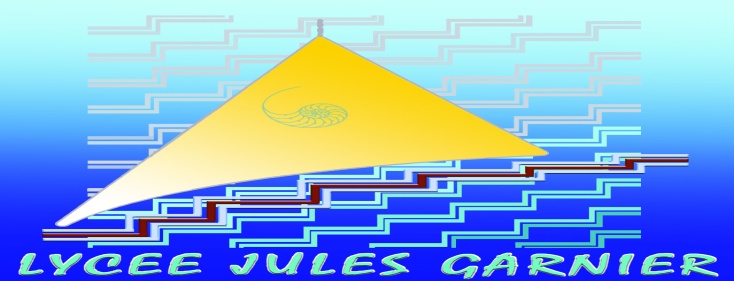 A LA DEMI-PENSIONRENTREE 2016MODALITEL’année est découpée en 3 TRIMESTRES :Les frais de demi-pension et de pension sont payables d’avance et se règlent au moment de l’inscription ou de la réinscription pour le 1er trimestre 2016 :Le paiement du second trimestre 2016 devra s’effectuer entre le 16 et le 31 mai 2016 : 17.000 frsLe paiement du troisième trimestre 2016 devra s’effectuer entre le 22 et le 31 août 2016 : 18.000frsLe paiement s’effectue :EN ESPECES : Prévoyez le montant juste !PAR CHEQUE à l’ordre de l’agent comptable du Lycée Jules Garnier : inscrire le nom, le prénom et le niveau de classe supposée de l’élève au dos du chèque PAR VIREMENT BANCAIRE sur le compte trésor public n°10071.98501.00001000077.26 au nom de l’agent comptable du Lycée Jules Garnier : mettre le nom et prénom de l’élève dans les référencesRégime scolaire : externe, demi-pensionnaire, interne: l’élève s’engage pour toute l’année scolaire et ne peut pas changer de qualité sauf en cas de force majeure (maladie, hospitalisation, départ du territoire… : fournir  un certificat médical, un document de réservation…)Le changement de qualité d’un élève doit être signalé par écrit dans les délais impartis. Nom et prénom du responsable légal :Nom et prénom de l’élève :Date de naissance :Adresse complète : 	Téléphone :……………………..Adresse mail :	Choix du régime :  externe – demi-pensionnaire –  interneJoindre un Relevé d’identité bancaire.J’atteste sur l’honneur avoir pris connaissance des modalités concernant la restauration scolaire                                                                                                                                         A                      , le                                                                                                                                                          Signature du responsable légalTARIFSPOUR LES BOURSIERS : L’ATTESTATION DE BOURSE devra être remise à l’intendance à la rentrée scolaire 2016. Attention : une différence reste à la charge de la famille. Elle n’est pas connue à ce jour mais doit être réglée impérativement à la rentrée scolaire 2016AUTRES TARIFS :Les frais de fournitures scolaires de l’enseignement supérieur sont réglables à l’inscription:BTS    : 16 100Fcfp CPGE : 21.126Fcfp (sport compris) PT/PSI : 8.048Fcfp Nouveau Carnet de correspondance : 400 Fcfp (premier carnet offert)Remplacement de la carte d’accès à la cantine : 3 000FcfpPOUR LES NON-BOURSIERSDemi-pensionInternat +(frais de blanchissage)Tarif au 1er trimestre1800044000+(3.400)=Tarif au2e trimestre1700043000+(3.400)=Tarif au 3e trimestre1800044000+(3.400)=A l’année53000131000+10200=141200